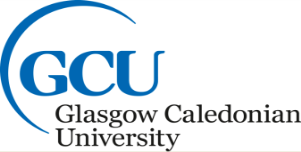 Approval Delegation Request Form                                                                   Approval Delegation Request Form                                                                   Approval Delegation Request Form                                                                   Approval Delegation Request Form                                                                   Approval Delegation Request Form                                                                   Approval Delegation Request Form                                                                   Approval Delegation Request Form                                                                   *fields are mandatory*fields are mandatory*fields are mandatory*fields are mandatory*fields are mandatory*fields are mandatory*fields are mandatorySection One - Details of User Section One - Details of User Section One - Details of User Section One - Details of User Section One - Details of User Section One - Details of User Name*Name*Email*Email*Department*Department*Delivery Address*Delivery Address*Telephone Number*Telephone Number*Section Two - Section Two - Section Two - Section Two - Section Two - Section Two - Section Two - Name of User to receive Approval Tasks*Name of User to receive Approval Tasks*Effective dates for delegation *Effective dates for delegation *